Recommendation to the FIVB to confirm/ not confirm the candidate as a Technical Delegate in 2017/2018:
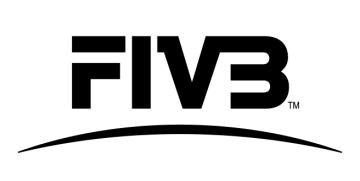 ASSISTANT TECHNICAL DELEGATE EVALUATION FORM
+7 DAYSEvent:Date:Assistant Technical Delegate:Skill/ Quality/ Area of ExpertiseCommentsRating from 1-5 (1 being the lowest grade and 5 being the highest grade)Competition and Sport: Sport Regulations Competition and Sport:VISCompetition and Sport:Competition ScheduleMarketing: knowledge of marketing / branding conditionsMarketing:Understanding of necessity to verify the itemsMarketing:Experience in Marketing and PromotionTV:Knowledge of TV production and broadcastManagement skills:Managing staff/team Personal skills:Organisational skillsPersonal skills:Communication skillsPersonal skills:Language skillsGeneral Comments:Technical Delegate:Signature: